ФЕДЕРАЛЬНОЕ АГЕНТСТВО ЖЕЛЕЗНОДОРОЖНОГО ТРАНСПОРТА Федеральное государственное бюджетное образовательное учреждение высшего образования«Петербургский государственный университет путей сообщения Императора Александра I»(ФГБОУ ВО ПГУПС)Кафедра «Водоснабжение, водоотведение и гидравлика»РАБОЧАЯ ПРОГРАММАдисциплины«ОСНОВЫ ПРОЕКТИРОВАНИЯ ВОДОСНАБЖЕНИЯ И ВОДООТВЕДЕНИЯ» (Б1.В.ДВ.2.1) для специальности23.05.06 «Строительство железных дорог, мостов и транспортных тоннелей»по специализации«Строительство магистральных железных дорог» Форма обучения – очная, очно-заочная, заочнаяСанкт-Петербург2018ЛИСТ СОГЛАСОВАНИЙ Рабочая программа рассмотрена, обсуждена на заседании кафедры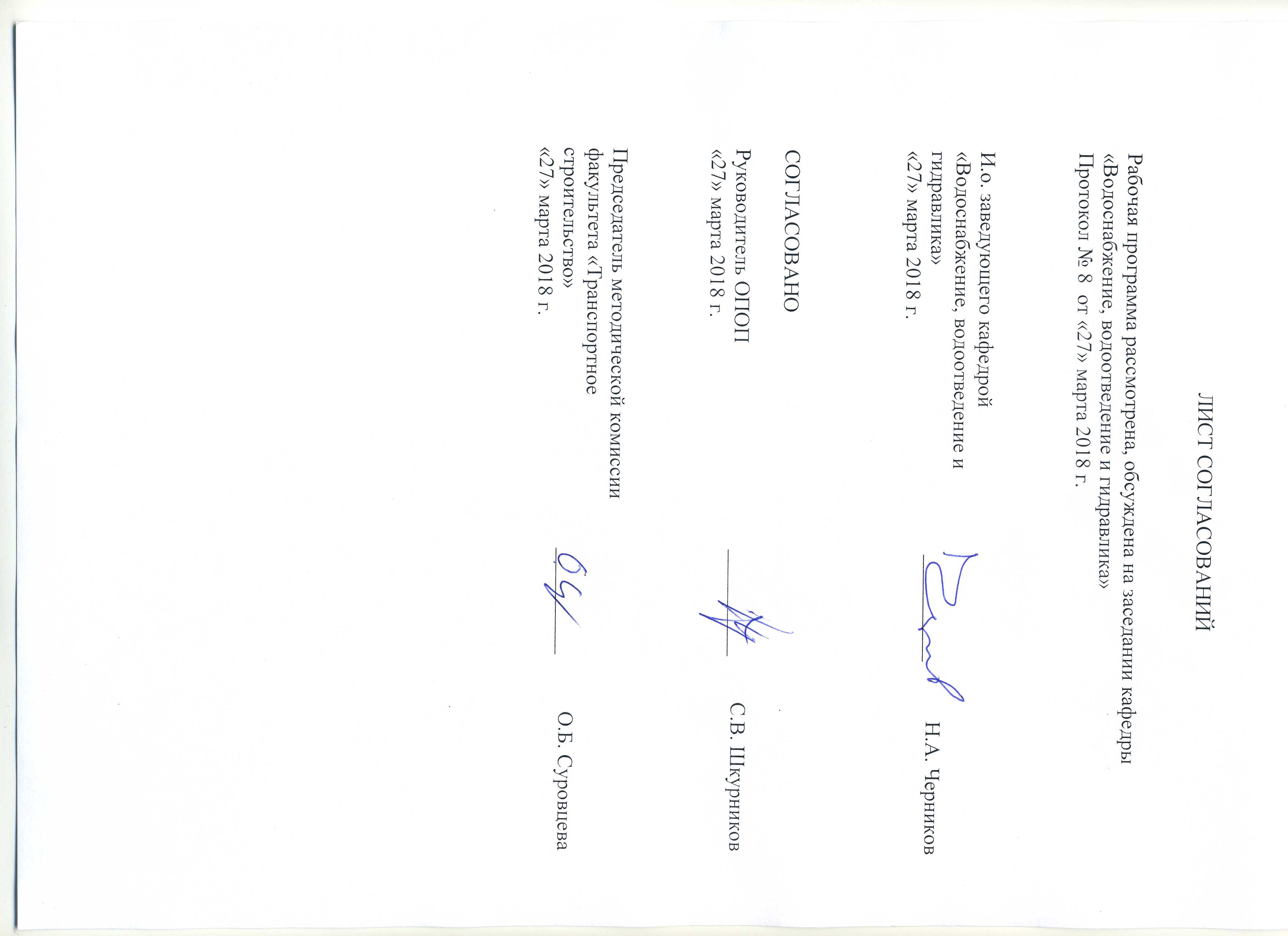 «Водоснабжение, водоотведение и гидравлика»Протокол № 8  от «27» марта 2018 г. 1. Цели и задачи дисциплиныРабочая программа составлена в соответствии с ФГОС ВО, утвержденным «12» сентября 2016 г., приказ № 1160 по специальности23.05.06 «Строительство железных дорог, мостов и транспортных тоннелей», для дисциплины «Основы проектирования водоснабжения и водоотведения» (Б1.В.ДВ.2.1).Целью изучения дисциплины является приобретение знаний, умений и навыков в области устройства, проектирования и эксплуатации систем водоснабжения и водоотведения для применения их в профессиональной деятельности при строительстве железных дорог, мостов и транспортных тоннелей и строительстве магистральных железных дорог.Для достижения поставленной цели решаются следующие задачи:изучение методики определения расходов воды для целей водоснабжения и расходов сточных вод;изучение основных принципов и методов гидравлического расчета наружных сетей;ознакомление с основными методами очистки природных и сточных вод.2. Перечень планируемых результатов обучения по дисциплине, соотнесенных с планируемыми результатами освоения основной профессиональной образовательной программыПланируемыми результатами обучения по дисциплине являются: приобретение знаний, умений, навыков.В результате освоения дисциплины обучающийся должен:ЗНАТЬ:методику расчёта наружных сетей водоснабжения и водоотведения;методы и сооружения очистки воды для целей водоснабжения;методы и сооружения очистки сточных вод.  УМЕТЬ:определять расходы воды для целей водоснабжения и расходы сточных вод;назначать диаметры водопроводных и канализационных труб,определять потери напора на участках водопроводной сети;подбирать необходимое оборудование для оснащения насосных станций и станций очистки природных вод или сточных вод. ВЛАДЕТЬ:представлениями об общей схеме водоснабжения и водоотведения,методикой гидравлических и конструктивных расчётов сетей водоснабжения и водоотведения;представлением об эксплуатации объектов  водоснабжения и водоотведения.Приобретенные знания, умения, навыки, характеризующие формирование компетенций, осваиваемые в данной дисциплине, позволяют решать профессиональные задачи, приведенные в соответствующем перечне по видам профессиональной деятельности в п. 2.4 основной профессиональной образовательной программы (ОПОП). Изучение дисциплины направлено на формирование следующих общепрофессиональных компетенций (ОПК):способность применять методы расчета и оценки прочности сооружений и конструкций на основе знаний законов статики и динамики твердых тел, о системах сил, напряжениях и деформациях твердых и жидких тел (ОПК-7).Изучение дисциплины направлено на формирование следующих профессиональных компетенций (ПК), соответствующих видупрофессиональной деятельности, на который ориентирована программа специалитета:проектно-изыскательская и проектно-конструкторская деятельность:способность формулировать технические задания на выполнение проектно-изыскательских и проектно-конструкторских работ в области строительства железных дорог, мостов, транспортных тоннелей и других сооружений на транспортных магистралях, метрополитенов (ПК-15).Область профессиональной деятельности обучающихся, освоивших данную дисциплину, приведена в п. 2.1 основной профессиональной образовательной программы ОПОП.Объекты профессиональной деятельности обучающихся, освоивших данную дисциплину, приведены в п. 2.2 основной профессиональной образовательной программы ОПОП.3. Место дисциплины в структуре основной профессиональной образовательной программыДисциплина «Основы проектирования водоснабжения и водоотведения» (Б1.В.ДВ.2.1) относится к вариативной части и является дисциплиной по выбору обучающегося.4. Объем дисциплины и виды учебной работыДля очной формы обучения: Для очно- заочной формы обучения:Для заочной формы обучения:5. Содержание и структура дисциплины5.1 Содержание дисциплины5.2 Разделы дисциплины и виды занятийДля очной формы обучения: Для очно-заочной формы обучения: Для заочной формы обучения: 6. Перечень учебно-методического обеспечения для самостоятельной работы обучающихся по дисциплине7. Фонд оценочных средств для проведения текущего контроля успеваемости и промежуточной аттестации обучающихся по дисциплинеФонд оценочных средств по дисциплине является неотъемлемой частью рабочей программы и представлен отдельным документом, рассмотренным на заседании кафедры и утвержденным заведующим кафедрой.8. Перечень основной и дополнительной учебной литературы, нормативно-правовой документации и других изданий, необходимых для освоения дисциплины8.1 Перечень основной учебной литературы, необходимой для освоения дисциплиныВодоснабжение и водоотведение на железнодорожном транспорте: Учебник / Под ред. проф. В.С. Дикаревского. – 2-е изд. перераб. – М.: Учебно-методический центр по образованию на железнодорожном транспорте», 2009. – 447 с.Режим доступа: https://e.lanbook.com/book/59003, свободный8.2 Перечень дополнительной учебной литературы, необходимой для освоения дисциплиныШевелев Ф.А., Шевелев А.Ф. Таблицы для гидравлического расчёта водопроводных труб: Справочное пособие. – М.: Стройиздат, 2005.Лукиных , Алексей Алексеевич.     Таблицы для гидравлического расчета канализационных сетей и докеров по формуле акад. Н. Н. Павловского [Текст] : справ. пособие / А. А.Лукиных , Н. А.Лукиных. - Изд. 5-е, перераб. и доп. - Липецк : Интеграл, 2005 (Тверь).8.3 Перечень нормативно-правовой документации, необходимой для освоения дисциплиныСП 31.1330.2012 Водоснабжение, наружные сети и сооружения. Актуализированная редакция СНиП 2.04.02-84.М.2012 -100с.СП 32.13330.2012 Канализация. Наружные сети и сооружения. Актуализированная редакция СНиП 2.04.03-85.М.2012 -110с.8.4 Другие издания, необходимые для освоения дисциплины:Смирнов Ю.А., Шумейко Т.Б. Водоснабжение на железнодорожном транспорте.  Задание и методические указания к контрольной       работе № 1 для студентов специальности «Стр-во ж.д., путь и путевое хозяйство» -  СПб.: ПГУПС, 2004. – 27 с.Смирнов Ю.А., Капинос О.Г., Твардовская Н.В., Шумейко Т.Б. Расчет производственно-бытовой сети водоотведения. Задание и методические указания к контрольной работе № 2 для студентов, обучающихся по специальностям «Стр-во ж.д., путь и путевое хозяйство», «Экономика и управление на предприятии» - СПб.: ПГУПС, 2010. – 31 с.9. Перечень ресурсов информационно-телекоммуникационной сети «Интернет», необходимых для освоения дисциплиныЛичный кабинет обучающегося и электронная информационно-образовательная среда. [Электронный ресурс]. – Режим доступа: http://sdo.pgups.ru/  (для доступа к полнотекстовым документам требуется авторизация).Электронно-библиотечная система ЛАНЬ [Электронный ресурс]. Режим доступа:  https://e.lanbook.com/books — Загл. с экрана;Официальный сайт информационной сети ТЕХЭКСПЕРТ [Электронный ресурс] - Режим доступа: http://www.cntd.ru/, свободный— Загл. с экрана.Электронная библиотека онлайн «Единое окно к образовательным ресурсам» [Электронный ресурс]. Режим доступа: http://window.edu.ru, свободный. — Загл. с экрана.Электронно-библиотечная система ibooks.ru [Электронный ресурс]. Режим доступа: http:// ibooks.ru/ — Загл. с экрана.10. Методические указания для обучающихся по освоению дисциплиныПорядок изучения дисциплины следующий:Освоение разделов дисциплины производится в порядке, приведенном в разделе 5 «Содержание и структура дисциплины». Обучающийся должен освоить все разделы дисциплины с помощью учебно-методического обеспечения, приведенного в разделах 6, 8 и 9 рабочей программы. Для формирования компетенций обучающийся должен представить выполненные типовые контрольные задания или иные материалы, необходимые для оценки знаний, умений, навыков и (или) опыта деятельности, предусмотренные текущим контролем (см. фонд оценочных средств по дисциплине).По итогам текущего контроля по дисциплине, обучающийся должен пройти промежуточную аттестацию (см. фонд оценочных средств по дисциплине).11. Перечень информационных технологий, используемых при осуществлении образовательного процесса по дисциплине, включая перечень программного обеспечения и информационных справочных системПри осуществлении образовательного процесса по дисциплине используются следующие информационные технологии:технические средства (компьютерная техника, проектор);методы обучения с использованием информационных технологий (компьютерное тестирование, демонстрация мультимедийных материалов).Дисциплина обеспечена необходимым комплектом лицензионного программного обеспечения, установленного на технических средствах, размещенных в специальных помещениях и помещениях для самостоятельной работы в соответствии с расписанием занятий.12. Описание материально-технической базы, необходимой для осуществления образовательного процесса по дисциплинеМатериально-техническая база обеспечивает проведение всех видов учебных занятий, предусмотренных учебным планом по данной специальности и соответствует действующим санитарным и противопожарным нормам и правилам.Она содержит специальные помещения - учебные аудитории для проведения занятий лекционного типа, практических занятий и занятий  семинарского типа, групповых и индивидуальных консультаций, текущего контроля и промежуточной аттестации, а также помещения для самостоятельной работы и помещения для хранения и профилактического обслуживания учебного оборудования. Помещения на семестр учебного года выделяются в соответствии с расписанием занятий.Специальные помещения укомплектованы специализированной мебелью и техническими средствами обучения, служащими для представления учебной информации большой аудитории. Для проведения занятий лекционного типа используются учебно-наглядные материалы в виде презентаций, которые обеспечивают тематические иллюстрации в соответствии с рабочей программой дисциплины. Помещения для самостоятельной работы обучающихся оснащены компьютерной техникой с возможностью подключения к сети «Интернет» и обеспечением доступа в электронную информационно-образовательную среду организации.И.о. заведующего кафедрой «Водоснабжение, водоотведение и гидравлика»__________Н.А. Черников«27» марта 2018 г. СОГЛАСОВАНОРуководитель ОПОП__________С.В. Шкурников«27» марта 2018 г. Председатель методической комиссии факультета «Транспортное строительство»__________О.Б. Суровцева«27» марта 2018 г. Вид учебной работыВсего часовСеместрВид учебной работыВсего часов7Контактная работа (по видам учебных занятий)В том числе:лекции (Л)практические занятия (ПЗ)лабораторные работы (ЛР)321616-321616-Самостоятельная работа (СРС) (всего)3131Контроль99Форма контроля знанийЗЗОбщая трудоемкость: час / з.е.72/272/2Вид учебной работыВсего часовСеместрВид учебной работыВсего часов9Контактная работа (по видам учебных занятий)В том числе:лекции (Л)практические занятия (ПЗ)лабораторные работы (ЛР)321616-321616-Самостоятельная работа (СРС) (всего)3131Контроль99Форма контроля знанийЗЗОбщая трудоемкость: час / з.е.72/272/2Вид учебной работыВсего часовКурсВид учебной работыВсего часов5Контактная работа (по видам учебных занятий)В том числе:лекции (Л)практические занятия (ПЗ)лабораторные работы (ЛР)844−844−Самостоятельная работа (СРС) (всего)6060Контроль 44Форма контроля знанийЗЗОбщая трудоемкость: час / з.е.72 / 272 / 2№ п/пНаименование раздела дисциплиныСодержание раздела1Системы и схемы водоснабженияВодоснабжение – понятие, значение, история. Основные категории водопотребителей.Потребители воды на железнодорожном транспорте. Классификация систем водоснабжения. Общая схема водоснабжения.Характеристика источников водоснабжения. Водозаборные сооружения подземных вод. Водозаборные сооружения поверхностных вод.2Водоподъемное оборудованиеКлассификация водопроводных насосных станций. Насосная установка и ее расчетные параметры. Совместная работа насоса и трубопровода.  Параллельная и последовательная работа насосов.3Водопроводная сеть (устройство, проектирование, расчет)Трассирование и схемы водопроводных сетей. Нормы водопотребления расчетные расходы водоснабжения. Основы гидравлического расчета водопроводной сети. Трубы, применяемые для устройства водопроводных сетей. Арматура водопроводной сети. Напоры в наружной водопроводной сети. Водонапорные и регулирующие емкости.4Подготовка воды для целей водоснабженияСвойства воды и показатели ее качества. Основные методы подготовки (очистка и обеззараживание) питьевой воды. Требования к качеству воды для объектов железнодорожного транспорта. Технологическая схема обработки природной воды.5Системы и схемы водоотведенияВодоотведение – понятие, значение, история. Системы и схемы водоотведения.6Сети и сооружения водоотведения (устройство, проектирование, расчет)Трассирование сети водоотведения. Глубина заложения сети водоотведения.Расчетные расходы сточных вод. Основы гидравлического расчета сети водоотведения. Основные правила конструирования сетей водоотведения. Трубы на сети водоотведения (характеристика и условия применения). Колодцы на сети водоотведения. Насосные станции для перекачивания сточных вод. 7Очистка сточных водМетоды очистки сточных вод. Сооружения для механической очистки сточных вод. Сооружения для биологической очистки сточных вод. Обеззараживание воды.№ п/пНаименование раздела дисциплиныЛПЗЛРСРС1Системы и схемы водоснабжения2−−52Водоподъемное оборудование2−−13Водопроводная сеть (устройство, проектирование, расчет)410−54Подготовка воды для целей водоснабжения2−−55Системы и схемы водоотведения2−−56Сети и сооружения водоотведения (устройство, проектирование, расчет)46−57Очистка сточных вод-−−5ИтогоИтого1616−31№ п/пНаименование раздела дисциплиныЛПЗЛРСРС1Системы и схемы водоснабжения2−−52Водоподъемное оборудование2−−13Водопроводная сеть (устройство, проектирование, расчет)410−54Подготовка воды для целей водоснабжения2−−55Системы и схемы водоотведения2−−56Сети и сооружения водоотведения (устройство, проектирование, расчет)46−57Очистка сточных вод-−−5ИтогоИтого1616−31№ п/пНаименование раздела дисциплиныЛПЗЛРСРС1Системы и схемы водоснабжения0,5−−52Водоподъемное оборудование0,5−−63Водопроводная сеть (устройство, проектирование, расчет)12−204Подготовка воды для целей водоснабжения0,5−−55Системы и схемы водоотведения0,5−−56Сети и сооружения водоотведения (устройство, проектирование, расчет)0,52−147Очистка сточных вод0,5−−5ИтогоИтого44−60№ п/пНаименование раздела дисциплиныПеречень учебно-методического обеспечения1Системы и схемы водоснабженияВодоснабжение и водоотведение на железнодорожном транспорте: Учебник / Под ред. проф. В.С. Дикаревского. – 2-е изд. перераб. – М.: Учебно-методический центр по образованию на железнодорожном транспорте», 2009. – 447 с.2Водоподъемное оборудованиеВодоснабжение и водоотведение на железнодорожном транспорте: Учебник / Под ред. проф. В.С. Дикаревского. – 2-е изд. перераб. – М.: Учебно-методический центр по образованию на железнодорожном транспорте», 2009. – 447 с.3Водопроводная сеть (устройство, проектирование, расчет)Водоснабжение и водоотведение на железнодорожном транспорте: Учебник / Под ред. проф. В.С. Дикаревского. – 2-е изд. перераб. – М.: Учебно-методический центр по образованию на железнодорожном транспорте», 2009. – 447 с.СП 31.1330.2012 Водоснабжение, наружные сети и сооружения. Актуализированная редакция СНиП 2.04.02-84.М.2012 -100с.Смирнов Ю.А., Шумейко Т.Б. Водоснабжение на железнодорожном транспорте.  Задание и методические указания к контрольной       работе № 1 для студентов специальности «Стр-во ж.д., путь и путевое хозяйство» -  СПб.: ПГУПС, 2004. – 27 с.4Подготовка воды для целей водоснабженияВодоснабжение и водоотведение на железнодорожном транспорте: Учебник / Под ред. проф. В.С. Дикаревского. – 2-е изд. перераб. – М.: Учебно-методический центр по образованию на железнодорожном транспорте», 2009. – 447 с.5Системы и схемы водоотведенияВодоснабжение и водоотведение на железнодорожном транспорте: Учебник / Под ред. проф. В.С. Дикаревского. – 2-е изд. перераб. – М.: Учебно-методический центр по образованию на железнодорожном транспорте», 2009. – 447 с.6Сети и сооружения водоотведения (устройство, проектирование, расчет)Водоснабжение и водоотведение на железнодорожном транспорте: Учебник / Под ред. проф. В.С. Дикаревского. – 2-е изд. перераб. – М.: Учебно-методический центр по образованию на железнодорожном транспорте», 2009. – 447 с.СП 32.13330.2012 Канализация. Наружные сети и сооружения. Актуализированная редакция СНиП 2.04.03-85.М.2012 -110с.Смирнов Ю.А., Капинос О.Г., Твардовская Н.В., Шумейко Т.Б. Расчет производственно-бытовой сети водоотведения. Задание и методические указания к контрольной работе № 2 для студентов, обучающихся по специальностям «Стр-во ж.д., путь и путевое хозяйство», «Экономика и управление на предприятии» - СПб.: ПГУПС, 2010. – 31 с.7Очистка сточных водВодоснабжение и водоотведение на железнодорожном транспорте: Учебник / Под ред. проф. В.С. Дикаревского. – 2-е изд. перераб. – М.: Учебно-методический центр по образованию на железнодорожном транспорте», 2009. – 447 с.Разработчик программы, к.т.н., доцент«27» марта 2018 г.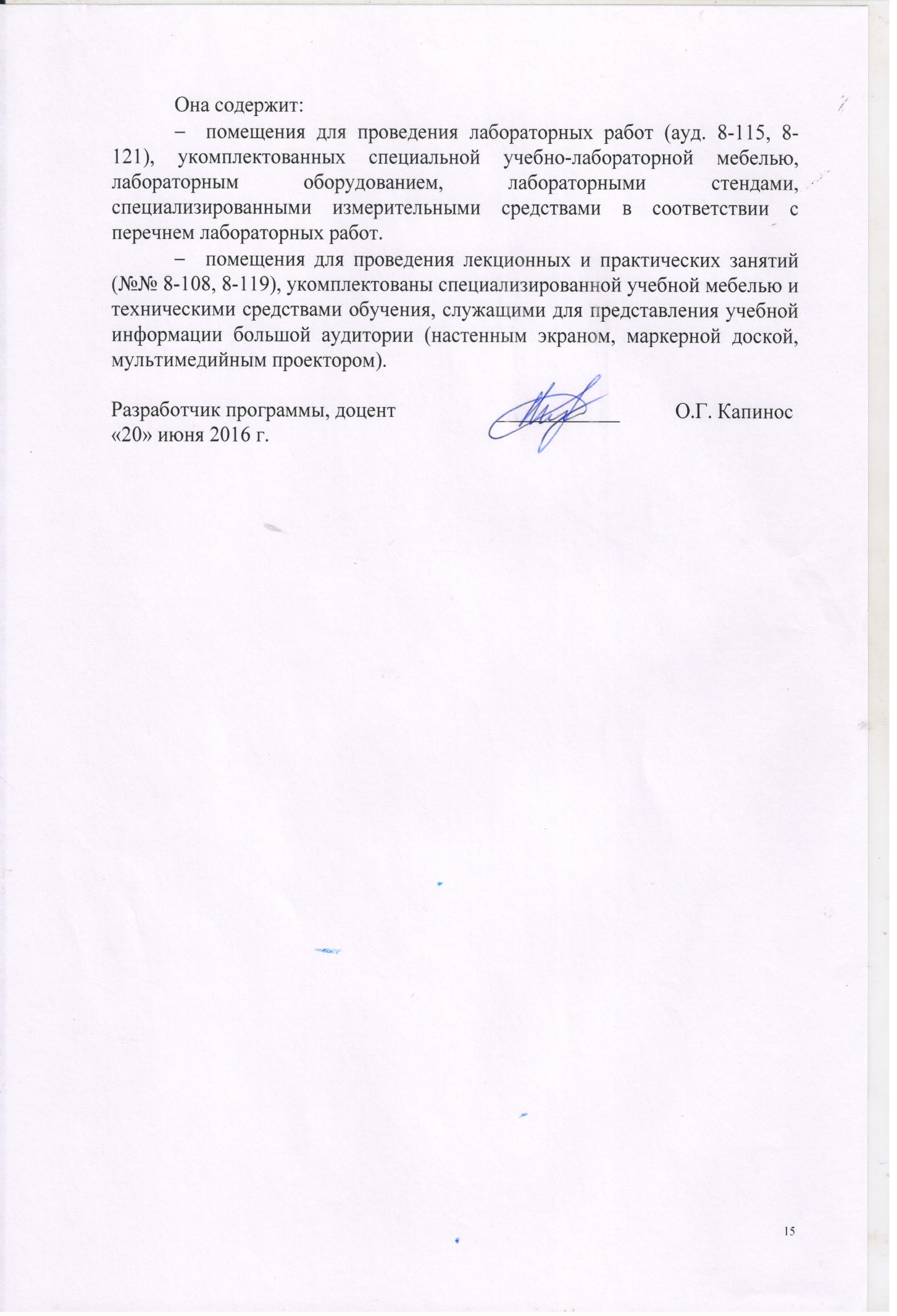 О.Г. Капинос